FICHE PROJET 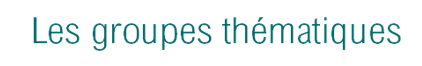 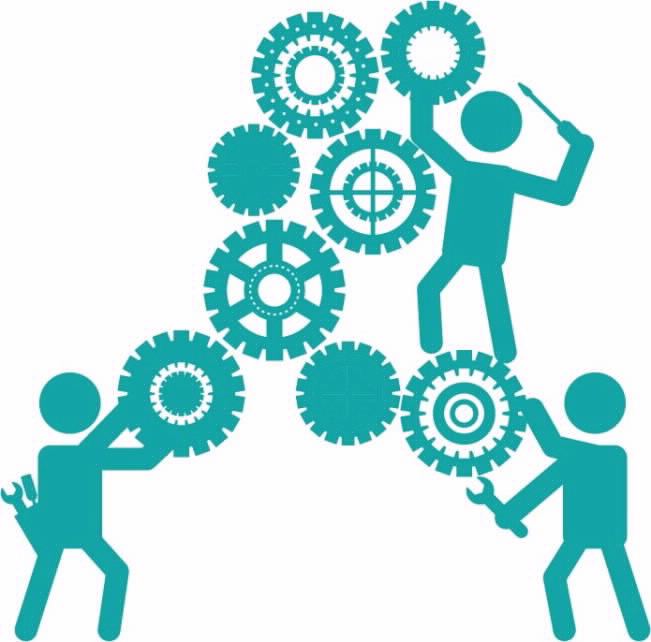 Groupe de travail : lisibilité des fonds①- L’EQUIPE PROJET②- CONTEXTE (préciser les motivations à l’origine de la création du groupe – paragraphe de 5 lignes max)Parmi leurs missions auprès des territoires, les chefs de projet Espace Valléen ont un rôle d’ingénierie financière. Cela signifie qu’ils ont un rôle d’accompagnement des porteurs de projet dans leur recherche de subventions (publiques et privées), dans le montage et le suivi administratif des dossiers de subvention. Au démarrage de leur poste, ils ne savent pas tellement comment acquérir des connaissances et compétences dans ce domaine.   De plus, l’évolution des dispositifs existant nécessite une veille permanente. La connaissance de ces informations est un réel besoin des chefs de projet. ③- CADRAGE DU PROJETObjectifs (définir ce que le groupe souhaite atteindre dans le cadre du groupe thématique)Comment avoir des subventions publiques / lisibilité des fonds : accès à l'information, articulation des crédits, process de décisionRechercher des fonds privés : partage d'expériences (sponsoring, mécénat...) sur comment faire et les écueils à éviterSuivi d'un projet / formation ingénierie de projet : les étapes, comment construire un plan de financementBénéfices attendus (que doit apporter le travail du groupe aux espaces valléens et au réseau ?)Une plateforme du réseau lisible sur le volet des subventions publiquesUn outil qui permet rapidement d’y voir clair dans les nombreuses pistes possiblesUne méthode et des pistes pour la recherche de fonds privésUn document sur la construction d’un plan de financementPoints de vigilance (mettre en évidence les paramètres à prendre en compte, les éventuelles craintes, les freins potentiels au travail du groupe)Sensibilisation à la veille réglementaire et budgétaire : des pistes à un temps T ne sont plus forcément valables quelques mois après (clôture d’appels à projet, changement de cadres d’intervention de financeurs…).Le pas de temps de montage et de réalisation d’un projet n’est pas le pas de temps « administratif » des dossiers de subvention ou d’autorisations réglementaires. Les élus doivent intégrer les calendriers administratifs pour ne pas être trop frustrés dans l’avancement des projets et pour bien calibrer la gestion de leur trésorerie. ④- PLANNING GENERALLes étapes de travail (indiquer les différentes étapes à mettre en œuvre par le groupe pour  répondre aux objectifs et les échéances principales du projet)Les dates de réunion (consigner les différentes dates de réunion du groupe et modalités ❺- EVALUATION Le travail du groupe sera une réussite si ….Ce thème semble plus clair pour les membres du groupe c’est-à-dire que les chefs de projet savent comment mieux accompagner leurs partenaires en terme d’ingénierie financièreDes pistes concrètes pour rechercher des fonds (publics ou privés)Des outils et une méthode pour construire un plan de financementLes outils produits répondent aux besoins (lisibilité, efficacité, pragmatisme)Un processus d’actualisation des outils est mis en place. Le travail du groupe sera un échec si….Les membres du groupe n’acquièrent pas de connaissance dans le domaine de l’ingénierie financière : pistes de recherche, compréhension de l’articulation des fonds, contacts. Le groupe n’arrive pas à transmettre les connaissances acquises à l’ensemble du réseau. Nom de la personneRôleEmailTéléphoneGaelle Le BloaAnimatricegaelle.lebloa@genope.fr04 90 08 53 58Sandrine GuilléPilotesguille@maregionsud.fr04 88 10 76 55Loïc GargariParticipantl.gargari@carf.fr04 92 41 80 48Franck ForestierParticipantespace.valleen@carf.fr04 92 41 80 49Maxime GrandeParticipantm.grande@ccoisans.fr04 76 11 51 11Estelle AmavetParticipanteespacevalleen@pnr-prealpesdazur.fr04 92 42 08 63Laurine PhesoParticipanteespace.valleen@sisteronais-buech.fr04 92 31 27 52Charles LacquementParticipantclacquement@baronnies-provencales.fr06 89 30 64 82ETAPES / PHASEDateAlimentation de la plateforme EV sur les dispositifs dédiés aux EV et sur d’autres dispositifs mobilisablesJuillet / Août (en préparation de la réunion du groupe) Réunion du groupe du travail : précision des objectifs et partage de connaissance11/09/2018Alimentation de la plateforme sur les dispositifs de la Région AuRa et de l’Etat ainsi que les contacts en départementDead line fixée au 02/10/2018Balayage de la plateforme EV pour voir si elle répond aux besoins et enrichissement du tableau en ligne sur les fonds privésDead line fixée au 02/10/2018Formation sur la recherche de fonds privés :   Ppt sur la méthode et clés de réussiteProduction d’un outil de recherche des fonds : Carte mentale15 et 16 octobre à AnnotFinalisation des outils sur la recherche des fonds : création d’un espace dédié ouvert à tous sur la plateformeRéflexion sur les étapes de réalisation d’un projet de portage public Réflexion sur la diffusion des outils au réseau12 Décembre 2018Elaboration d’une fiche projet « conseils pour construire un projet de portage public » (entrée ingénierie financière) Début 2019Finalisation de la fiche de projet « conseils pour construire un projet de portage public »Réflexion sur la diffusion des outils construits aux membres du réseau 22 mai 20191Date11/09/20181ModalitésA distance 1Objectifs poursuivisDéfinition des besoins, point sur les informations disponibles et suite des travaux2Date15/09/20182ModalitésRencontre à Annot2Objectifs poursuivisRévision des objectifsPartage de méthodes et pistes sur les fonds privésConstruction d’un outil pour y voir plus clair dans la recherche de fonds (publics et privés)3Date12 Décembre 20183ModalitésA distance 3Objectifs poursuivisFinalisation des outils (plateforme, carte mentale, ppt) sur la recherche de fondsDéfinition des étapes d’un projet et de la construction d’un plan de financementRéflexion sur la diffusion des outils au réseau4Date22 Mai 20194ModalitésA distance : skype4Objectifs poursuivisFinalisation de la fiche projet « construction d’un projet de portage public » (entrée ingénierie) ; articulation de cette fiche avec les travaux du groupe « animation ».Réflexion sur les modalités de diffusion des outils au réseau en vue du séminaire du réseau des EV de juin 2019